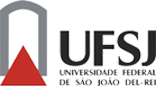 PROAD - PRÓ-REITORIA DE ADMINISTRAÇÃODIFIN - DIRETORIA DE CONTABILIDADE E FINANÇASSECON - SETOR DE CONTABILIDADETABELA DE DIÁRIAS NACIONAIS – Pessoal CivilDecreto 3.6907 de 21/07/2009, publicado no DOU Nº 138 de 22/07/2009.Cidades da microrregião de São João del-Rei                Serão concedidas diárias para as cidades abaixo somente se houver pernoite:Conceição da Barra de Minas (Cassiterita), Coronel Xavier Chaves (Coroas)Dores de CamposLagoa DouradaMadre de Deus de MinasNazarenoPiedade do Rio GrandePradosResende CostaRitápolis (Santa Rita)Santa Cruz de MinasSantana do GarambéuSão TiagoTiradentesCARGO/FUNÇÃODeslocamentos para Brasília, Manaus, Rio de JaneiroDeslocamentos para Belo Horizonte, Fortaleza, Porto Alegre, Recife, Salvador, São PauloDeslocamentos para outras capitais de Estados.Demais deslocamentosOcupantes de Cargo de Direção – CD 01321,10304,20287,30253,50Ocupantes de Cargo de Direção – CD 02, 03 e 04267,90253,80239,70211,50- Ocupantes de Funções Gratificadas – FG 1,2 e 3- Ocupantes de cargo de nível superior, nível intermediário/auxiliar224,20212,40200,60177,00Indenização para trabalho de campo – 45,00Indenização para trabalho de campo – 45,00Indenização para trabalho de campo – 45,00Indenização para trabalho de campo – 45,00Indenização para trabalho de campo – 45,00Auxílio deslocamento – 95,00 (para viagens não realizadas em veículo oficial)Auxílio deslocamento – 95,00 (para viagens não realizadas em veículo oficial)Auxílio deslocamento – 95,00 (para viagens não realizadas em veículo oficial)Auxílio deslocamento – 95,00 (para viagens não realizadas em veículo oficial)Auxílio deslocamento – 95,00 (para viagens não realizadas em veículo oficial)Microrregião de Ouro Branco (Conselheiro Lafaiete)Microrregião de DivinópolisMicrorregião de Sete LagoasCasa GrandeCatas Altas da NoruegaCongonhasConselheiro LafaieteCristiano OtôniDesterro de Entre-RiosEntre-Rios de MinasItaveravaOuro BrancoQueluzitoSantana dos MontesSão Brás do SuaçuíFonte: IBGECarmo do CajuruCláudioConceição do ParáDivinópolisIgaratingaItaúnaNova SerranaPerdigãoSanto Antônio do MonteSão Gonçalo do ParáSão Sebastião do OesteAraçaíBaldimCachoeira da PrataCaetanópolisCapim BrancoCordisburgoFortuna de MinasFunilândiaInhaúmaJabuticatubasJequitibáMaravilhasMatozinhosPapagaiosParaopebaPequiPrudente de MoraisSantana de PirapamaSantana do RiachoSete Lagoas